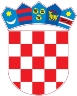 REPUBLIKA HRVATSKAKrapinsko-zagorska županijaUpravni odjel za prostorno uređenje, gradnju i zaštitu okolišaZlatar KLASA: UP/I-361-03/22-01/000405URBROJ: 2140-08-6-22-0009Zlatar, 07.12.2022.Predmet:  	Javni poziv za uvid u spis predmetaOPĆINA HRAŠĆINA, HR-49283 Trgovišće, Trgovišće 23c - dostavlja se Pozivamo stranke na uvid u spis predmeta u postupku izdavanja građevinske dozvole zagrađenje građevine javne i društvene namjene, 2.b skupine Društveni dom Kraljevecna postojećoj građevnoj čestici 1138/1 novonastala koja se nakon parcelacije formira od kat.čest. 1138 i 1139/7 k.o. Hrašćinski Kraljevec (Donji Kraljevec).Uvid u spis predmeta može se izvršiti dana 15.12.2022 u 09:00 sati, na lokaciji – Zlatar, Park hrvatske mladeži 2, drugi kat soba 62. Ukoliko se uvidu u spis predmeta ne možete osobno odazvati, za uvid u spis predmeta možete odrediti punomoćnika koji će zastupati vaše interese.Stranka koja se odazove pozivu nadležnoga upravnog tijela za uvid, dužna je dokazati da ima svojstvo stranke. Građevinska dozvola može se izdati i ako se stranka ne odazove ovom pozivu. Stranci koja se nije odazvala pozivu na uvid, građevinska dozvola dostaviti će se izlaganjem na oglasnoj ploči ovog Upravnog odjela, te elektroničkoj oglasnoj ploči na adresi https://dozvola.mgipu.hr/ u trajanju od 8 dana.VIŠA REFERENTICA ZA PROSTORNO UREĐENJE I GRADNJU  Milena Tkalčević, ing.građ.DOSTAVITI:elektroničku ispravu putem elektroničkog sustava (https://dozvola.mgipu.hr)elektronička oglasna pločaovjereni ispis elektroničke isprave putem oglasne ploče ovog nadležnog tijelaispis elektroničke isprave u spis predmetaNA ZNANJE:elektroničku ispravu putem elektroničkog sustava (https://dozvola.mgipu.hr) –  OPĆINA HRAŠĆINAHR-49283 Trgovišće, Trgovišće 23c–  IVAN PALANOVIĆ - opunomoćenikHR-49246 Marija Bistrica, ŠOPČEV PROLAZ 16ANapomena:Ukoliko u trenutku uvida u spis budu na snazi mjere opreza COVID 19, stranke su dužne prije dolaska u ured obvezno se javiti voditelju postupka na e-mail adresu: milena.tkalcevic@kzz.hr